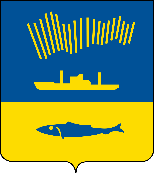 АДМИНИСТРАЦИЯ ГОРОДА МУРМАНСКАП О С Т А Н О В Л Е Н И Е    .    .                                                                                                                                                           №         Во исполнение пункта 4 решения Совета депутатов города Мурманска 
от 29.09.2020 № 13-183 «О внесении изменений в приложение № 1 к решению Совета депутатов города Мурманска от 29.01.2015 № 8-100 «Об утверждении Положения о порядке управления и распоряжения имуществом 
города Мурманска и о признании утратившими силу отдельных решений Мурманского городского Совета и Совета депутатов города Мурманска» 
(в ред. решения Совета депутатов города Мурманска от 29.05.2020 № 11-140)»
 п о с т а н о в л я ю: 1. Внести в приложение к постановлению администрации 
города Мурманска от 28.01.2010 № 109 «О порядке осуществления структурными подразделениями администрации города Мурманска функций и полномочий учредителя муниципального автономного учреждения» 
(в ред. постановлений от 05.04.2010 № 535, от 29.06.2011 № 1129, от 07.09.2011 № 1604, от 03.09.2013 № 2259, от 15.02.2017 № 390, от 04.03.2021 № 552) следующие изменения:Подпункт 2.3 пункта 2 приложения дополнить новым абзацем 2 следующего содержания:«Освобождение от должности руководителя муниципального автономного учреждения по основаниям, предусмотренным пунктом 2 части первой и пунктом 2 части второй статьи 278 Трудового кодекса Российской Федерации осуществляется по предварительному согласованию с Советом депутатов 
города Мурманска.».2. Отделу информационно-технического обеспечения и защиты информации администрации города Мурманска (Кузьмин А.Н.) разместить настоящее постановление на официальном сайте администрации 
города Мурманска в сети Интернет.3. Редакции газеты «Вечерний Мурманск» (Хабаров В.А.) опубликовать настоящее постановление.4. Настоящее постановление вступает в силу со дня официального опубликования.5. Контроль за выполнением настоящего постановления оставляю за собой.Глава администрации города Мурманска                                                                                 Е.В. Никора